                   Rzeszów, 23 marca 2023 r.WT.2370.7.2023Informacja  o zmianie treści  ogłoszenia o zamówieniu oraz specyfikacji warunków zamówienia
dot.: postępowania o udzielenie zamówienia publicznego, numer sprawy: WT.2370.7.2023Nazwa zadania: „Dostawa samochodów ratowniczo - gaśniczych”  Informuję, że zmieniono treści specyfikacji warunków zamówienia: W rozdziale VIII, pkt. 1 Zamiast:Wykonawca jest związany ofertą 90 dni od upływu terminu składania ofert, przy czym pierwszym dniem związania ofertą jest dzień, w którym upływa termin składania ofert, 
tj. 4 lipca 2023 r.Powinno być:Wykonawca jest związany ofertą 90 dni od upływu terminu składania ofert, przy czym pierwszym dniem związania ofertą jest dzień, w którym upływa termin składania ofert, 
tj. 11 lipca 2023 r. W rozdziale XI, pkt. 25  Zamiast:Termin składania ofert upływa w dniu 6 kwietnia 2023 r., o godz. 10:00. Decyduje data oraz dokładny czas (hh:mm:ss) generowany wg czasu lokalnego serwera synchronizowanego zegarem Głównego Urzędu Miar. Powinno być:Termin składania ofert upływa w dniu 13 kwietnia 2023 r., o godz. 10:00. Decyduje data oraz dokładny czas (hh:mm:ss) generowany wg czasu lokalnego serwera synchronizowanego zegarem Głównego Urzędu Miar. W rozdziale XII, pkt. 1 Zamiast:Otwarcie ofert nastąpi niezwłocznie po upływie terminu składania ofert, tj. w dniu         
6 kwietnia 2023 r., o godz. 10:30 w siedzibie Zamawiającego. Otwarcie ofert dokonywane jest przez odszyfrowanie i otwarcie ofert. Powinno być:Otwarcie ofert nastąpi niezwłocznie po upływie terminu składania ofert, tj. w dniu         
13 kwietnia 2023 r., o godz. 10:30 w siedzibie Zamawiającego. Otwarcie ofert dokonywane jest przez odszyfrowanie i otwarcie ofert. W rozdziale XIV, pkt. I, ppkt. 2  Zamiast:Parametr techniczny (PT) - Punkty w niniejszym kryterium zostaną przyznane wg następujących zasad:przy przyznawaniu i przeliczaniu punktów będą brane pod uwagę tylko oferty, w których zostanie zaproponowana moc silnika  w kW wynosząca  nie mniej niż 280 kW;oferta z najwyższą zaoferowaną mocą silnika  otrzyma maksymalną ilość punktów – 20 pkt. w przypadku zaoferowania przez Wykonawcę mocy silnika w kW większej niż 350kW, Zamawiający przyjmie do obliczeń wartość 350 kWPunkty w kryterium  parametr techniczny wyliczone będą z dokładnością do dwóchmiejsc po przecinku.PT=[(PS-280) / (PSmax-280)] x 100 pkt x 20%   Powinno być:Parametr techniczny (PT) - Punkty w niniejszym kryterium zostaną przyznane wg następujących zasad:przy przyznawaniu i przeliczaniu punktów będą brane pod uwagę tylko oferty, w których zostanie zaproponowana moc silnika  w kW wynosząca  nie mniej niż 270 kW;oferta z najwyższą zaoferowaną mocą silnika  otrzyma maksymalną ilość punktów – 20 pkt. w przypadku zaoferowania przez Wykonawcę mocy silnika w kW większej niż 350kW, Zamawiający przyjmie do obliczeń wartość 350 kWPunkty w kryterium  parametr techniczny wyliczone będą z dokładnością do dwóchmiejsc po przecinku.PT=[(PS-270) / (PSmax-270)] x 100 pkt x 20%  Powyższe zmiany należy uwzględnić w przygotowanej przez Wykonawcę ofercie.  Do wiadomości:Uczestnicy postępowania 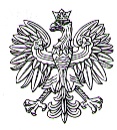 PODKARPACKI KOMENDANT  WOJEWÓDZKIPAÑSTWOWEJ STRAŻY POŻARNEJ35-016 Rzeszów, ul. Mochnackiego 4Podkarpacki Komendant WojewódzkiPaństwowej Straży Pożarnej(-)nadbryg. Andrzej Babiec(podpisano bezpiecznym podpisem elektronicznym)